ПОЛОЖЕНИЕХIII Открытое Первенство по тхэквондо ВТФ на «Кубок Главы города Дзержинский».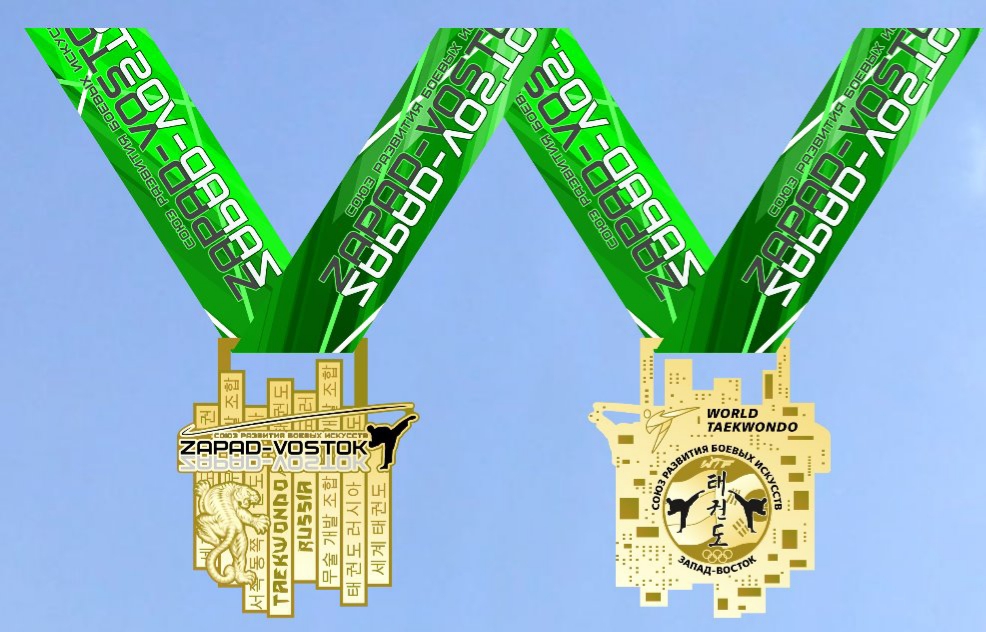 29.02-01.03.2020 г.г. ДзержинскийМосковская область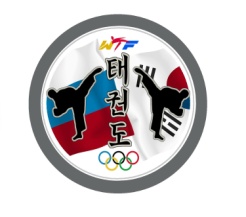 1.ЦЕЛИ И ЗАДАЧИ.- Популяризация и развитие Олимпийского вида спорта тхэквондо ВТФ на территории  г. Дзержинский, Московской области и регионов РФ.- Вовлечение молодежи в систематические занятия спортом, дальнейшее улучшение учебно-тренировочной работы  СРБИ «Запад-Восток».- Укрепление и развитие спортивных связей со спортивными клубами, спорт школами и другими спортивными организациями Российской Федерации, развивающими тхэквондо ВТФ (версия, включённая в программу Олимпийских игр).- Повышение квалификации спортсменов и тренеров.- Выявление талантливых спортсменов.  2. РУКОВОДСТВО ПО ПРОВЕДЕНИЮ СОРЕВНОВАНИЙ.   Общее руководство осуществляет Федерация тхэквондо Московской  области.Непосредственное руководство Союз развития боевых искусств «Запад-Восток» при поддержке администрации г. Дзержинский.Главный судья соревнований – Пося Павел Николаевич   8-903-564-90-91Председатель оргкомитета – Ким Дмитрий Юрьевич        8-915-080-13-10Главный секретарь – Балан Людмила Николаевна.             8-499-517-92-613.МЕСТО, ВРЕМЯ И ПОРЯДОК ПРОВЕДЕНИЯ.Турнир по Тхэквондо (ВТФ) на XIII «Кубок Главы города Дзержинский», проводится с 29.02-01.03.2020г.  в Лицей №6 «Парус», по адресу: г. Дзержинский, ул. Лесная, д. 3, (вход со двора ул. Угрешская, 20).Мандатная комиссия и взвешивание будет проводиться:  с 24 по 27.02.2020 г. с 14.00 до 21.00 часов по адресу: г. Дзержинский, ул. Томилинская 11а (здание школы Искусств, вход со двора, вывеска «Школа тхэквондо»).Выезд представителя на взвешивание и приём документов, необходимо согласовать за раннее.Заявки принимаются до 27.02.2020 г. до 00:00 часов.4.ТРЕБОВАНИЯ К СОСТАВУ КОМАНД И УЧАСТНИКАМ.Все участники турнира должны (через представителя) предъявить в мандатную комиссию следующие документы:          1. Общую командную заявку, заверенную медицинским диспансером и оформленную надлежащим образом в Excel, подписанную руководителем спортивной организации.	           2.Свидетельство о рождении +справка с учебного заведения с фотографией или заграничный паспорт, паспорт РФ.         3. Полис добровольного страхования от несчастных случаев, страховая сумма по риску не должна быть менее 10000 руб.        4. Документ, подтверждающий спортивную и техническую квалификацию спортсмена.        5. Медицинский допуск к соревнованиям, для детей справка от спортивного врача о допускеПредставитель команды, является ответственным лицом команды и несет всю полноту ответственности за достоверность и подлинность предоставляемых в мандатную комиссию документов на спортсменов – участников. Участники, не достигшие возраста, соответствующего возрастным группам данного положения, не допускаются к участию в турнире. К участию в соревнованиях   допускаются  команды, получившие данное  положение. Соревнования по кёруги проводятся согласно Правилам соревнований по тхэквондо ВТФ.Все команды, не предоставившие необходимые документы, не будут допущены для участия в турнире, просьба представителям серьёзно отнестись к данной информации.     -Участники должны иметь:униформу ВТФ; пояс, соответствующий заявленной квалификации; экипировку утверждённой ВТФ:  -для категории «А»: защита рук и ног, бандаж, перчатки, капы и сенсорные носки (для категорий мл. юноши и мл. девушек, юношей и девушек поединки будут проходить в масках, наличие капы обязательно) - для категорий «В» и «В1»: шлем + макса+ капа, защита рук и ног, бандаж, перчатки.     - Все поединки турнира на XIII «Кубок Главы города Дзержинский" по тхэквондо ВТФ, будут проводиться на электронных жилетах и электронных шлемах DAE DO и будут предоставлены организаторами соревнований, сенсорные носки личные у каждого участника.На соревнованиях будет организована точка продаж.    -В категории «В» и «В1» будет использоваться система «I CROSS», без использования электронных носков.  - Спортсмены 2003 г.р. могут выступать в юниорской возрастной категории, либо во взрослой возрастной категории.    -  По просьбе организаторов всем присутствующим иметь сменную обувь или бахилы.     - Все спортсмены и тренера должны быть информированы о недопустимости использования запрещенных средств, включенных в список в WADA.5. РЕГЛАМЕНТ ПОЕДИНКОВ.По решению оргкомитета и при согласовании с представителями команд и судейской коллегией регламент поединков может быть изменён, а также соседние весовые категории объединены или увеличено количество весовых категорий.    Апелляция в связи с несогласием по решению судейской бригады, подаётся согласно официальной процедуре подачи протеста по правилам ВТФ. За нетактичное поведение, проявленное спортсменом, тренером или представителем команды     во время турнира – вся команда снимается с турнира, результаты спортсменов этой команды аннулируются.  6. ФИНАНСОВЫЕ РАСХОДЫ.         Расходы на организацию и проведение турнира осуществляются СРБИ «Запад-Восток», согласно смете расходов и привлеченных средств.  Расходы на участие иногородних команд и участников (проезд, питание, размещение) оплачивается за счет командирующих организаций.    7. ОБЕСПЕЧЕНИЕ БЕЗОПАСНОСТИ И МЕДИЦИНСКОГО ОБСЛУЖИВАНИЯ.         Меры безопасности антитеррористической защищенности и правопорядка во время проведения данных мероприятий обеспечиваются отделом безопасности и противодействия коррупции администрации городского округа и силами сотрудников отдела полиции.           Карета скорой медицинской помощи и присутствия врачей на турнире обеспечивается силами СРБИ «Запад-Восток».                                                             8. НАГРАЖДЕНИЕ                 - Победители награждаются медалями, дипломами, призами.         - Команда победитель получает переходящий Кубок Главы города Дзержинский.Начисление баллов будет проходить по схеме:за каждого участника, который вошёл в зону соревнований (после взвешивания) -1 балл;                                                                  за каждую победу - 1 балл;1 место – 120 баллов;                                                                                  2 место – 50 баллов;                                                                                  3 место – 20 баллов.Команда, получившая Кубок, должна вернуть трофей к следующему турниру.9. ВЕСОВЫЕ КАТЕГОРИИ.Категория – «А» (опытные спортсмены)Шлем и протектор DAE DOКатегория – «В 1» (начинающие спортсмены с ударами в голову)По решению оргкомитета регламент поединков может быть изменён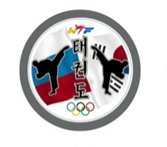 Категория – «В» (начинающие спортсмены) 10. ПРОГРАМА СОРЕВНОВАНИЙ.29 февраля 2020 года07:00-08:00 - Взвешивание иногородних участников первого дня соревнований.08:05-08:30 – Случайное взвешивание09:00-13:00 - поединки «В», «В 1» категорий                       -категория «С» (эстафета на электронной системе «ZEMITA»)                                                                                   13:00-14:00 - торжественное открытие, парад участников, обед судей;14:00-19:00 – продолжение поединков «В» категории  19:00-19:30 -  награждение победителей первого дня.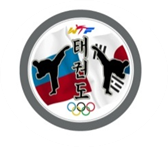 01 марта 2020 года07:00-08:00  - Взвешивание иногородних участников второго дня соревнований.08:05-08:30 – Случайное взвешивание.09:00-13:00  - поединки «А» категории13:00-13:30  - награждение победителей;13:30-19:00  - продолжение поединков «А» категории 19:00-19:30  - награждение победителей второго дня.11.ЗАЯВКИ НА УЧАСТИЕ Предварительные заявки отправлять на e-mail: dzer_cubok19@mail.ru - Заявки принимаются только в электронной форме в программе Excel по образцу (заявки, оформленные не по форме рассматриваться не будут).  -Заявки категории «А», «В», «В 1»  и  «С» составляются отдельно- В заявках указывать полностью фамилию, имя, отчество, дату рождения и  весовую категорию, согласно, данного положения.- Организаторы турнира не несут ответственности за потерю спортсменов при жеребьёвке, вследствие не правильно оформленных заявок.- Клубы, отправившие заявки должны дождаться подтверждения организаторов, что их заявка принята и рассмотрена.- Если вы не получили отчет о получении заявки, просьба выслать повторно.  - При наборе участников 600 человек, заявки не принимаются.11. ДОПОЛНИТЕЛЬНАЯ ИНФОРМАЦИЯВозможен  предварительный заезд команд.Гостиница «Санаторий-профилакторий «Союз»»,  Адрес: ул. Лесная, 25, Дзержинский, Московская областьТелефон: +7 495 551-20-09, +7 495 551-20-33 Образец заявки                                                            ЗАПРЕЩЕННО:1. Курить;2. Приносить, употреблять и распространять спиртосодержащие напитки, наркотические средства, спайс и насвай.3. Нецензурно выражаться;4. Унижать честь и достоинство участников соревнований и иных лиц;5. Проявлять неспортивное поведение (грубить судьям и организаторам, опаздывать на встречи (поединки), предоставлять заведомо ложную информацию судьям (судье) соревнований и т.п.);6. Совершать иные действия, нарушающие общественный порядок и процесс соревнований.Данное положение является официальным вызовом.Схема проезда:из Москвы, до метро Кузьминки, выход из последнего вагона направо и еще раз направо, через дорогу сзади торгового центра есть авто станция. Автобусы № 595. Доехать до г. Дзержинский, остановка около банка «Возрождение». Пройти по направлению автобуса 50 м. Перейти через дорогу, во дворе домов школа лицей №6 «Парус». из Москвы, до метро Котельники, выход из последнего вагона направо,первый поворот на лево. Автобус № 904. Доехать до остановки  ул.Угрешская 20. Во дворе дома №20 школа лицей №6 «Парус». На авто: по МКАД территориально Юго-восток, указатель на  г. Дзержинский, все время прямо, после светофора переезд, кольцо. На кольце прямо, на 1-ом светофоре направо, через 100м. въезд во двор налево, 50 метров и вы на месте.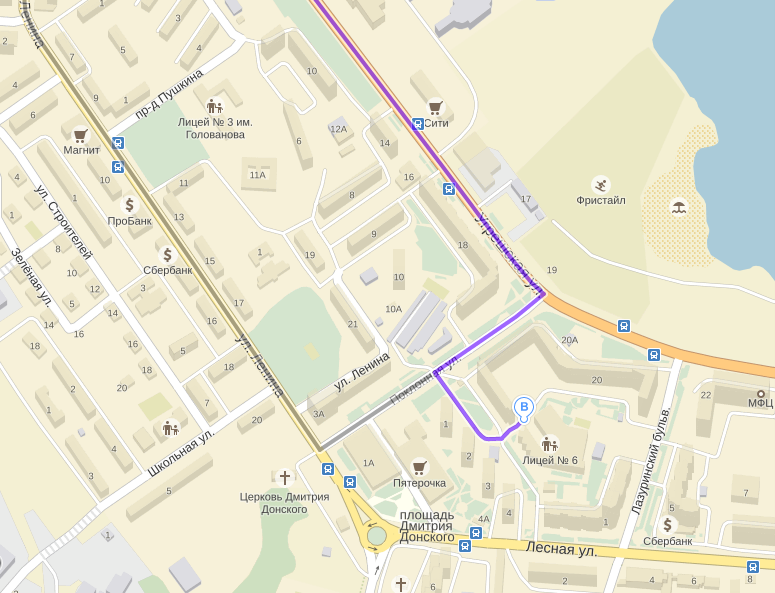 «СОГЛАСОВАНО»                                                                                                                                    «СОГЛАСОВАНО»    Глава города Дзержинский                                                                                           Начальник отд. Физ. кул., спорта ____________Л.С. Иванова                                                                                              _______________С.В. Веселова                                      «____»________________2020г.                                                                                           «___»_______________2020г.«СОГЛАСОВАНО»                                                                                                                            «СОГЛАСОВАНО»Директор МБОУ                                                                                                                         Президент Федерации«Лицей №  6 «Парус»                                                                                                тхэквондо ВТФ Московской области________________О.В. Щемерова                                                                            _________________В.И. Лифшиц  «___»_______________2020г.                                                                                          «___»_______________2020г.«УТВЕРЖДАЮ»Директор СРБИ «Запад-Восток» ____________ М.Ю. Ким«___»_______________2020г. Год рожденияВесовые категорииРегламент2009 г.р.младшие ЮНОШИ  ДЕВУШКИМладшие юноши3 раунда по 1 мин. Перерыв 30 с.2009 г.р.младшие ЮНОШИ  ДЕВУШКИ27,30,33,36,40,44,48,52,57,57+3 раунда по 1 мин. Перерыв 30 с.2009 г.р.младшие ЮНОШИ  ДЕВУШКИМладшие девушки3 раунда по 1 мин. Перерыв 30 с.2009 г.р.младшие ЮНОШИ  ДЕВУШКИ27,30,33,36,40,44,48,52,57,57+3 раунда по 1 мин. Перерыв 30 с.2006-2008 г.р.Кадеты - ЮНОШИ ДЕВУШКИЮноши3 раунда по 1,5 мин.  Перерыв 60 с.2006-2008 г.р.Кадеты - ЮНОШИ ДЕВУШКИ33,37,41,45,49,53,57,61,65,65+ 3 раунда по 1,5 мин.  Перерыв 60 с.2006-2008 г.р.Кадеты - ЮНОШИ ДЕВУШКИДевушки3 раунда по 1,5 мин.  Перерыв 60 с.2006-2008 г.р.Кадеты - ЮНОШИ ДЕВУШКИ29,33,37,41,44,47,51,55,59,59+3 раунда по 1,5 мин.  Перерыв 60 с.2005-2003 г.р.ЮНИОРЫ ЮНИОРКИЮниоры3 раунда по 1,5 мин. Перерыв 60 с.2005-2003 г.р.ЮНИОРЫ ЮНИОРКИ45,48,51,55,59,63,68,73,78,78+ 3 раунда по 1,5 мин. Перерыв 60 с.2005-2003 г.р.ЮНИОРЫ ЮНИОРКИЮниорки3 раунда по 1,5 мин. Перерыв 60 с.2005-2003 г.р.ЮНИОРЫ ЮНИОРКИ42,44,46,49,52,55,59,63,68,68+ 3 раунда по 1,5 мин. Перерыв 60 с.2003 и старшеМУЖЧИНЫ ЖЕНЩИНЫМужчины3 раунда по 2 мин. Перерыв 60 с.2003 и старшеМУЖЧИНЫ ЖЕНЩИНЫ58,68,80,80+ 3 раунда по 2 мин. Перерыв 60 с.2003 и старшеМУЖЧИНЫ ЖЕНЩИНЫЖенщины3 раунда по 2 мин. Перерыв 60 с.2003 и старшеМУЖЧИНЫ ЖЕНЩИНЫ                     49,57,67,67+ 3 раунда по 2 мин. Перерыв 60 с.Год рожденияВесовые категорииВесовые категорииРегламент(начинающие спортсмены 10-7 гып,  Шлем обычный+ маска,  протектор I CROSS(начинающие спортсмены 10-7 гып,  Шлем обычный+ маска,  протектор I CROSS(начинающие спортсмены 10-7 гып,  Шлем обычный+ маска,  протектор I CROSS(начинающие спортсмены 10-7 гып,  Шлем обычный+ маска,  протектор I CROSS                 2009 г.р.младшие ЮНОШИ и ДЕВУШКИ                 2009 г.р.младшие ЮНОШИ и ДЕВУШКИМладшие юноши3 раунда по 1 мин. Перерыв 30 с.                 2009 г.р.младшие ЮНОШИ и ДЕВУШКИ                 2009 г.р.младшие ЮНОШИ и ДЕВУШКИ27,30,33,36,40,44,48,52,57,57+3 раунда по 1 мин. Перерыв 30 с.                 2009 г.р.младшие ЮНОШИ и ДЕВУШКИ                 2009 г.р.младшие ЮНОШИ и ДЕВУШКИМладшие девушки3 раунда по 1 мин. Перерыв 30 с.                 2009 г.р.младшие ЮНОШИ и ДЕВУШКИ                 2009 г.р.младшие ЮНОШИ и ДЕВУШКИ27,30,33,36,40,44,48,52,57,57+3 раунда по 1 мин. Перерыв 30 с.2008-2006 г.р.Кадеты - ЮНОШИ иДЕВУШКИЮношиЮноши3 раунда по 1,5 мин.  Перерыв 60 с.2008-2006 г.р.Кадеты - ЮНОШИ иДЕВУШКИ33,37,41,45,49,53,57,61,65,65+33,37,41,45,49,53,57,61,65,65+3 раунда по 1,5 мин.  Перерыв 60 с.2008-2006 г.р.Кадеты - ЮНОШИ иДЕВУШКИДевушкиДевушки3 раунда по 1,5 мин.  Перерыв 60 с.2008-2006 г.р.Кадеты - ЮНОШИ иДЕВУШКИ29,33,37,41,44,47,51,55,59,59+29,33,37,41,44,47,51,55,59,59+3 раунда по 1,5 мин.  Перерыв 60 с.2005-2003 г.р.ЮНИОРЫ иЮНИОРКИ2005-2003 г.р.ЮНИОРЫ иЮНИОРКИЮниоры3 раунда по 1,5 мин.  Перерыв 60 с.2005-2003 г.р.ЮНИОРЫ иЮНИОРКИ2005-2003 г.р.ЮНИОРЫ иЮНИОРКИ45,48,51,55,59,63,68,73,78,78+3 раунда по 1,5 мин.  Перерыв 60 с.2005-2003 г.р.ЮНИОРЫ иЮНИОРКИ2005-2003 г.р.ЮНИОРЫ иЮНИОРКИЮниорки3 раунда по 1,5 мин.  Перерыв 60 с.2005-2003 г.р.ЮНИОРЫ иЮНИОРКИ2005-2003 г.р.ЮНИОРЫ иЮНИОРКИ42,44,46,49,52,55,59,63,68,68+3 раунда по 1,5 мин.  Перерыв 60 с.Год рожденияВесовые категорииВесовые категорииРегламент(начинающие спортсмены 10-7 гып, без ударов в голову)Шлем обычный + маска,  протектор I CROSS(начинающие спортсмены 10-7 гып, без ударов в голову)Шлем обычный + маска,  протектор I CROSS(начинающие спортсмены 10-7 гып, без ударов в голову)Шлем обычный + маска,  протектор I CROSS(начинающие спортсмены 10-7 гып, без ударов в голову)Шлем обычный + маска,  протектор I CROSS                  2009 г.р.младшие ЮНОШИ и ДЕВУШКИ                  2009 г.р.младшие ЮНОШИ и ДЕВУШКИМладшие юноши3 раунда по 1 мин. Перерыв 30 с.                  2009 г.р.младшие ЮНОШИ и ДЕВУШКИ                  2009 г.р.младшие ЮНОШИ и ДЕВУШКИ27,30,33,36,40,44,48,52,57,57+3 раунда по 1 мин. Перерыв 30 с.                  2009 г.р.младшие ЮНОШИ и ДЕВУШКИ                  2009 г.р.младшие ЮНОШИ и ДЕВУШКИМладшие девушки3 раунда по 1 мин. Перерыв 30 с.                  2009 г.р.младшие ЮНОШИ и ДЕВУШКИ                  2009 г.р.младшие ЮНОШИ и ДЕВУШКИ27,30,33,36,40,44,48,52,57,57+3 раунда по 1 мин. Перерыв 30 с.2008-2006 г.р.Кадеты - ЮНОШИ иДЕВУШКИЮношиЮноши3 раунда по 1,5 мин.  Перерыв 60 с.2008-2006 г.р.Кадеты - ЮНОШИ иДЕВУШКИ33,37,41,45,49,53,57,61,65,65+33,37,41,45,49,53,57,61,65,65+3 раунда по 1,5 мин.  Перерыв 60 с.2008-2006 г.р.Кадеты - ЮНОШИ иДЕВУШКИДевушкиДевушки3 раунда по 1,5 мин.  Перерыв 60 с.2008-2006 г.р.Кадеты - ЮНОШИ иДЕВУШКИ29,33,37,41,44,47,51,55,59,59+29,33,37,41,44,47,51,55,59,59+3 раунда по 1,5 мин.  Перерыв 60 с.2005-2003 г.р.ЮНИОРЫ иЮНИОРКИ2005-2003 г.р.ЮНИОРЫ иЮНИОРКИЮниоры3 раунда по 1,5 мин.  Перерыв 60 с.2005-2003 г.р.ЮНИОРЫ иЮНИОРКИ2005-2003 г.р.ЮНИОРЫ иЮНИОРКИ45,48,51,55,59,63,68,73,78,78+3 раунда по 1,5 мин.  Перерыв 60 с.2005-2003 г.р.ЮНИОРЫ иЮНИОРКИ2005-2003 г.р.ЮНИОРЫ иЮНИОРКИЮниорки3 раунда по 1,5 мин.  Перерыв 60 с.2005-2003 г.р.ЮНИОРЫ иЮНИОРКИ2005-2003 г.р.ЮНИОРЫ иЮНИОРКИ42,44,46,49,52,55,59,63,68,68+3 раунда по 1,5 мин.  Перерыв 60 с.По решению оргкомитета регламент поединков может быть изменён  КАТЕГОРИЯ – «С» (начинающие спортсмены)Эстафетные соревнования среди младшего возраста до 7 гыпа (зелено-синего пояса), на электронной системе-«ZЕMITA».По решению оргкомитета регламент поединков может быть изменён  КАТЕГОРИЯ – «С» (начинающие спортсмены)Эстафетные соревнования среди младшего возраста до 7 гыпа (зелено-синего пояса), на электронной системе-«ZЕMITA».По решению оргкомитета регламент поединков может быть изменён  КАТЕГОРИЯ – «С» (начинающие спортсмены)Эстафетные соревнования среди младшего возраста до 7 гыпа (зелено-синего пояса), на электронной системе-«ZЕMITA».По решению оргкомитета регламент поединков может быть изменён  КАТЕГОРИЯ – «С» (начинающие спортсмены)Эстафетные соревнования среди младшего возраста до 7 гыпа (зелено-синего пояса), на электронной системе-«ZЕMITA».№полФИО (полностью)дат рождения (полностью)весспорт кв.тех. кв.городОбласть, край   Д.С.О., ВедомостьСК, ДЮСШ, СДЮСШОРФ.И.О. (тренера полностью)Виза врача